ДоСектор „ Устройство на територията, земеделие, екология и инвестиции ”ЗАЯВЛЕНИЕза одобряване на проект и отразяване на изменения в издадено разрешение за строежпри условията на чл.154, ал.5 от ЗУТОт …………………………………………………..……….. ЕГН / ЕИК/ име: собствено, бащино, фамилно, второ фамилно/ или / име на юридическо лице / Адрес: …………………………………………………………………………………………………    / област, община, населено място, ж.к., бул., ул., сграда, №, вх., ет., ап./……………………………………………………………………….. тел.: …………………………Желая ( желаем ) да бъде одобрен приложения инвестиционен проект за съществени изменения в процеса на строителството и издадена заповед за допълване на разрешение за строеж № ………... от ………..…….. год. на ……………………………………………………... ..……………………………………………………………………………………………………….( описва се строежа, преустройство, промяна на предназначение, инж.съоръжение, друго)в УПИ ...................., пл.№………… в кв. ….…... по плана на гр. ( с. ) …………………………., община Дулово, намиращ се на адрес : ……………………………………………………………/ ж.к., бул., ул., бл., вх., ет., ап. /поради промяна в инвестиционните намерения  : ………………………………………………… ………………………………………………………………………………………………………...Приложения : Документ за собственост или учредено право на строеж ;Три копия от проекта за изменения ;Оригинална бланка за издадено разрешение за строеж ;Оценка за съответствие на проект с основните изисквания към строежите / с комплексен доклад по чл.142, ал.6, т.2 от ЗУТ или с протокол от ОЕС по УТ / 									Заявител:	..…...…………..……..												/подпис/Получих разрешение № ………. ……………   и Заповед № …………………………2016 год.на …………………2016 год.	............................................................... ………................................		дата					име					подписНаименование на услугата: Издаване на заповед за допълване на разрешение за строеж Място за подаване на заявлението за извършване на административната услуга: Община Дулово, етаж 1, стая 3 Място на предоставяне на услугата на клиента: Община Дулово, етаж 2, стая 18Нормативна уредба за предоставянето на административната услуга:чл. 154 от ЗУТСрок за изпълнение: срок 14 дни - за одобряване на инв.проект и издаване на заповед за допълване на издаденото разрешение за строеж  при ОСИП с комплексен доклад от фирма консултант по чл.142, ал.6, т.2 от ЗУТ;срок 30 дни - за одобряване на инв.проект и издаване на заповед за допълване на издаденото забележка към разрешението за строеж при ОСИП от ОЕС по УТ по чл.142, ал.6, т.1 от ЗУТ;Допустим заявител:Собственикът на имота, лицето, на което е учредено право на строеж в чужд имот, и лицето, което има право да строи в чужд имот по силата на закон,упълномощено лице срещу представено копие на нотариално заверено пълномощно.Такси:  15 лв.Начин на плащане: в брой или по банков път по сметка на Община ДуловоБанкова сметкаПЪРВА ИНВЕСТИЦИОННА БАНКАBG32FINV91508415830421
BIC  – FINV BG SFBIN  - 448001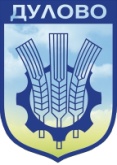 ОБЩИНА  ДУЛОВО,   ОБЛАСТ  СИЛИСТРА7650 гр. Дулово, ул. „Васил Левски” 18, тел. 0864/23000, факс 23020e-mail: dulovokmet@abv.bg, http//dulovo.bg